.RIGHT HOOKLEFT HOOKWALK FORWARD WITH KICKWALK BACKWARD WITH STOMP2 RIGHT KICK-BALL CHANGESRIGHT JAZZ BOXRIGHT JAZZ BOX WITH ¼ TURN TO RIGHTRIGHT FORWARD ROCK WITH SHUFFLE IN PLACELEFT FORWARD ROCK WITH SHUFFLE IN PLACEREPEATGreat Adventure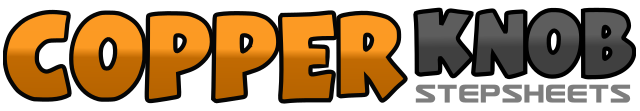 .......Count:40Wall:4Level:Improver.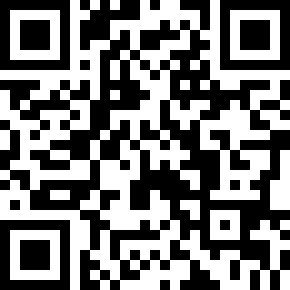 Choreographer:Sal April (USA)Sal April (USA)Sal April (USA)Sal April (USA)Sal April (USA).Music:She's All That - Collin RayeShe's All That - Collin RayeShe's All That - Collin RayeShe's All That - Collin RayeShe's All That - Collin Raye........1Right foot out to side2Right foot back in place3Left foot out to side4Left foot back in place5Right heel in front6Cross right foot in front of left7Right heel in front8Right foot back in place9Left heel in front10Cross left heel in front of right leg11Left heel in front12Left foot back in place13Step right foot forward14Step left foot forward15Step right foot forward16Kick left foot forward17Step left foot backward18Step right foot backward19Step left foot backward20Stomp right foot in place21&22Kick right foot forward, step right foot in23&24Repeat steps 21&2225Step right foot over left26Step left foot back27Step right foot to right28Step left foot next to right29Step right foot over left30Step left foot back31Step right foot to right, turning ¼ turn to right32Step left foot next to right33Rock forward on right34Rock back on left35&36Shuffle right, left, right37Rock forward on left38Rock back on right39&40Shuffle left, right, left